DNAinfo and Gothamist Are Shut Down After Vote to UnionizeAt 5 p.m., a post by Mr. Ricketts went up on the sites announcing the decision. He praised them for reporting “tens of thousands of stories that have informed, impacted and inspired millions of people.” But he added, “DNAinfo is, at the end of the day, a business, and businesses need to be economically successful if they are to endure.”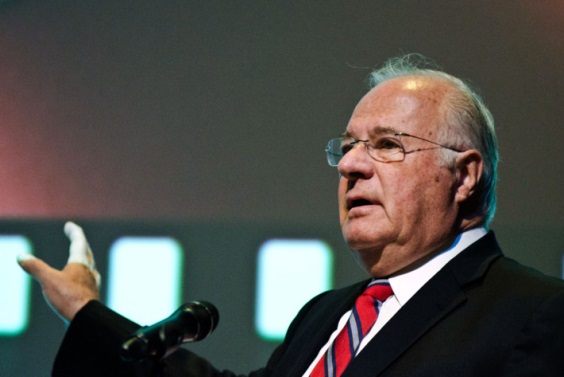 The New York Times 11.2.17https://www.nytimes.com/2017/11/02/nyregion/dnainfo-gothamist-shutting-down.htmlImage source:https://pixel.nymag.com/imgs/daily/intelligencer/2017/11/02/02-joe-ricketts.w710.h473.jpg